LĒMUMSRēzeknē2023.gada 1.jūnijā	Nr. 672 (prot. Nr.12, 1.§)Par Rēzeknes novada pašvaldības 2023.gada 1.jūnija saistošo noteikumu Nr.4  „Par licencēto makšķerēšanu Rēzeknes novada Feimaņu pagasta teritorijā esošā  Rušona ezera (Rušona) daļā” izdošanuPamatojoties uz Pašvaldību likuma 44.panta pirmo daļu, Zvejniecības likuma 10.panta piekto daļu, ņemot vērā Tautsaimniecības attīstības jautājumu komitejas 2023.gada 25.maija priekšlikumu,  Rēzeknes novada dome nolemj:1.	Izdot Rēzeknes novada pašvaldības 2023.gada 1.jūnija saistošos noteikumus Nr.4 „Par licencēto makšķerēšanu Rēzeknes novada Feimaņu pagasta teritorijā esošā Rušona ezera (Rušona) daļā” (saistošie noteikumi ar pielikumu un to paskaidrojuma raksts pievienoti).2.	Uzdot Juridiskās un lietvedības nodaļas vadītājai I.Turkai nodrošināt Rēzeknes novada pašvaldības 2023.gada 1.jūnija saistošo noteikumu Nr.4 „Par licencēto makšķerēšanu Rēzeknes novada Feimaņu pagasta teritorijā esošā Rušona ezera (Rušona) daļā” izsludināšanu.3.	Uzdot Attīstības plānošanas nodaļas vadītājam E.Džigunam nodrošināt Rēzeknes novada pašvaldības 2023.gada 1.jūnija saistošo noteikumu Nr.4 „Par licencēto makšķerēšanu Rēzeknes novada Feimaņu pagasta teritorijā esošā Rušona ezera (Rušona) daļā” publicēšanu Rēzeknes novada pašvaldības mājaslapā.Domes priekšsēdētāja vietniece						Ērika Teirumnieka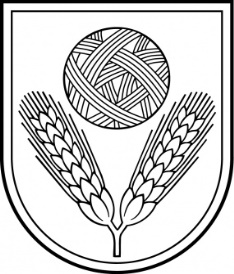 Rēzeknes novada DomeReģ.Nr.90009112679Atbrīvošanas aleja 95A, Rēzekne, LV – 4601,Tel. 646 22238; 646 22231, 646 25935,e–pasts: info@rezeknesnovads.lvInformācija internetā: http://www.rezeknesnovads.lv